Annex C: NMCP Confidence Assessment Surveys The NMCP confidence assessment surveys are administered to NMCP staff at the end of each advisor’s tenure to measure changes in NMCP staff confidence levels due to the advisor’s work. CBM used the confidence assessment surveys originally developed by the LMG project. In this annex, you will find disclosure statements and surveys that cover key NMCP work domains and roles. For ease of navigation, below is the linked list of the five surveys included in this document. Financial management Monitoring and evaluationProcurement and supply managementProgram officersProgram managersSurvey 1: Financial ManagementAssessing the effectiveness of long-term technical assistance advisors to National Malaria Control ProgramsThis programmatic assessment will examine the role of advisors in building individual and organizational capacity of National Malaria Control Programs (NMCPs). Advisors work with NMCP staff to develop skills and knowledge and promote practices and behaviors that will lead to organizational improvements and increase NMCPs’ ability to lead national malaria control efforts and manage Global Fund grants. Therefore, this assessment is designed to examine the effectiveness of the long-term technical assistance program model of capacity building for improved NMCP coordination and performance, particularly as it impacts the management and implementation of Global Fund malaria grants. It will also contribute to broader scientific and programming knowledge in the use of advisors for organizational capacity building. This assessment is being supported by the U.S. President’s Malaria Initiative (PMI), with funding from the United States Government (USG) Global Fund 5% technical assistance set aside, through the Capacity Building for Malaria Activity under the Human Resources for Health in 2030 (HRH2030) project. The survey tool was originally developed by the Leadership, Management, and Governance National Malaria Control Capacity Building project (LMG/NMCP).  The following survey will gather information on your opinions of the actions carried out by the advisors that have been working with the NMCP in your country, their effect on your individual skills and behaviors, and their effect on the organizational capacity of the NMCP. Questions in Section 1 ask you to indicate if and how the advisor supported specific actions. In Section 2, questions ask you to rate your confidence in your abilities to carry out certain actions, first before the advisor arrived, and then after. Finally, you will be asked to evaluate the degree to which you think the advisor influenced any changes in your abilities. You should answer questions based on your actual current behavior rather than what you feel you should be doing or want to do. Please remember that this is in no way an assessment of your individual performance. We are seeking your feedback as it is vital in helping us to understand how effective the advisor model is. Your participation is voluntary, and you have the option to stop taking the survey at any time. Your responses will be kept confidential and will not be associated with you now or in the future. Please confirm that prior to completing this survey you have read and agreed to the disclosure statement about this research and have signed the consent form of your own free will. Did you read the disclosure statement, and have you given your consent to participate in this interview?□ I was given the disclosure statement and gave consent to participate in the survey□ I did not agree to participate in the surveySECTION 1SECTION 2STEP 1: First, read column A. In column B,  place a (B) on the step signifying how confident you felt about your ability to __(statement in box)____ BEFORE the arrival of the advisor in [enter month and year]. Place an (N) on the step indicating how confident you feel about your ability to _(statement in box)_ NOW. Leave Column C blank until you have completed this step. Low on the step indicates that you are Not Confident At All, middle on the step indicates that you are Fairly Confident, and high on the step indicates that you are Very Confident.STEP 2: After you have completed step 1, review this list again and indicate in column C, write how much influence you think the Advisor’s support had on the change (if any) on a scale from 1 to 3:1 = No influence	2 = Some influence	3 = Significant influenceSurvey 2: Monitoring and evaluationAssessing the effectiveness of long-term technical assistance advisors to National Malaria Control ProgramsThis programmatic assessment will examine the role of advisors in building individual and organizational capacity of National Malaria Control Programs (NMCPs). Advisors work with NMCP staff to develop skills and knowledge and promote practices and behaviors that will lead to organizational improvements and increase NMCPs’ ability to lead national malaria control efforts and manage Global Fund grants. Therefore, this assessment is designed to examine the effectiveness of the long-term technical assistance program model of capacity building for improved NMCP coordination and performance, particularly as it impacts the management and implementation of Global Fund malaria grants. It will also contribute to broader scientific and programming knowledge in the use of advisors for organizational capacity building. This assessment is being supported by the U.S. President’s Malaria Initiative (PMI), with funding from the United States Government (USG) Global Fund 5% technical assistance set aside, through the Capacity Building for Malaria Activity under the Human Resources for Health in 2030 (HRH2030) project. The survey tool was originally developed by the Leadership, Management, and Governance National Malaria Control Capacity Building project (LMG/NMCP).  The following survey will gather information on your opinions of the actions carried out by the advisors that have been working with the NMCP in your country, their effect on your individual skills and behaviors, and their effect on the organizational capacity of the NMCP. Questions in Section 1 ask you to indicate if and how the advisor supported specific actions. In Section 2, questions ask you to rate your confidence in your abilities to carry out certain actions, first before the advisor arrived, and then after. Finally, you will be asked to evaluate the degree to which you think the advisor influenced any changes in your abilities. You should answer questions based on your actual current behavior rather than what you feel you should be doing or want to do. Please remember that this is in no way an assessment of your individual performance. We are seeking your feedback as it is vital in helping us to understand how effective the advisor model is. Your participation is voluntary, and you have the option to stop taking the survey at any time. Your responses will be kept confidential and will not be associated with you now or in the future. Please confirm that prior to completing this survey you have read and agreed to the disclosure statement about this research and have signed the consent form of your own free will. Did you read the disclosure statement, and have you given your consent to participate in this interview?□ I was given the disclosure statement and gave consent to participate in the survey□ I did not agree to participate in the surveySECTION 1SECTION 2STEP 1:  First, read column A. In column B, place a (B) on the step signifying how confident you felt about your ability to __(statement in box)____ BEFORE the arrival of the advisor in January 2014. Place an (N) on the step indicating how confident you feel about your ability to _(statement in box)_ NOW. Leave Column C blank until you have completed this step. Low on the step indicates that you are Not Confident At All, middle on the step indicates that you are Fairly Confident, and high on the step indicates that you are Very Confident.STEP 2: After you have completed step 1, review this list again and indicate in column C, write how much influence you think the Advisor’s support had on the change (if any) on a scale from 1 to 3:1 = No influence	2 = Some influence	3 = Significant influenceSurvey 3: Procurement & Supply ManagementAssessing the effectiveness of long-term technical assistance advisors to National Malaria Control ProgramsThis programmatic assessment will examine the role of advisors in building individual and organizational capacity of National Malaria Control Programs (NMCPs). Advisors work with NMCP staff to develop skills and knowledge and promote practices and behaviors that will lead to organizational improvements and increase NMCPs’ ability to lead national malaria control efforts and manage Global Fund grants. Therefore, this assessment is designed to examine the effectiveness of the long-term technical assistance program model of capacity building for improved NMCP coordination and performance, particularly as it impacts the management and implementation of Global Fund malaria grants. It will also contribute to broader scientific and programming knowledge in the use of advisors for organizational capacity building. This assessment is being supported by the U. S. President’s Malaria Initiative (PMI), with funding from the United States Government (USG) Global Fund 5% technical assistance set aside, through the Capacity Building for Malaria Activity under the Human Resources for Health in 2030 (HRH2030) project. The survey tool was originally developed by the Leadership, Management, and Governance National Malaria Control Capacity Building project (LMG/NMCP).  The following survey will gather information on your opinions of the actions carried out by the advisors that have been working with the NMCP in your country, their effect on your individual skills and behaviors, and their effect on the organizational capacity of the NMCP. Questions in Section 1 ask you to indicate if and how the advisor supported specific actions. In Section 2, questions ask you to rate your confidence in your abilities to carry out certain actions, first before the advisor arrived, and then after. Finally, you will be asked to evaluate the degree to which you think the advisor influenced any changes in your abilities. You should answer questions based on your actual current behavior rather than what you feel you should be doing or want to do. Please remember that this is in no way an assessment of your individual performance. We are seeking your feedback as it is vital in helping us to understand how effective the advisor model is. Your participation is voluntary, and you have the option to stop taking the survey at any time. Your responses will be kept confidential and will not be associated with you now or in the future. Please confirm that prior to completing this survey you have read and agreed to the disclosure statement about this research and have signed the consent form of your own free will. Did you read the disclosure statement, and have you given your consent to participate in this interview?□ I was given the disclosure statement and gave consent to participate in the survey□ I did not agree to participate in the surveySECTION 1SECTION 2STEP 1:  First, read column A. In column B, place a (B) on the step signifying how confident you felt about your ability to __(statement in box)____ BEFORE the arrival of the advisor (add month and year per country). Place an (N) on the step indicating how confident you feel about your ability to _(statement in box)  NOW. Leave Column C blank until you have completed this step. Low on the step indicates that you are Not Confident At All, middle on the step indicates that you are Fairly Confident, and high on the step indicates that you are Very Confident.STEP 2: After you have completed step 1, review this list again and indicate in column C, write how much influence you think the Advisor’s support had on the change (if any) on a scale from 1 to 3:1 = No influence	2 = Some influence	3 = Significant influenceSurvey 4: Program Officers Assessing the effectiveness of long-term technical assistance advisors to National Malaria Control ProgramsSurvey: Program OfficersThis programmatic assessment will examine the role of advisors in building individual and organizational capacity of National Malaria Control Programs (NMCPs). Advisors work with NMCP staff to develop skills and knowledge and promote practices and behaviors that will lead to organizational improvements and increase NMCPs’ ability to lead national malaria control efforts and manage Global Fund grants. Therefore, this assessment is designed to examine the effectiveness of the long-term technical assistance program model of capacity building for improved NMCP coordination and performance, particularly as it impacts the management and implementation of Global Fund malaria grants. It will also contribute to broader scientific and programming knowledge in the use of advisors for organizational capacity building. This assessment is being supported by the U. S. President’s Malaria Initiative (PMI), with funding from the United States Government (USG) Global Fund 5% technical assistance set aside, through the Capacity Building for Malaria Activity under the Human Resources for Health in 2030 (HRH2030) project. The survey tool was originally developed by the Leadership, Management, and Governance National Malaria Control Capacity Building project (LMG/NMCP).  The following survey will gather information on your opinions of the actions carried out by the advisors that have been working with the NMCP in your country, their effect on your individual skills and behaviors, and their effect on the organizational capacity of the NMCP. Questions in Section 1 ask you to indicate if and how the advisor supported specific actions. In Section 2, questions ask you to rate your confidence in your abilities to carry out certain actions, first before the advisor arrived, and then after. Finally, you will be asked to evaluate the degree to which you think the advisor influenced any changes in your abilities. You should answer questions based on your actual current behavior rather than what you feel you should be doing or want to do. Please remember that this is in no way an assessment of your individual performance. We are seeking your feedback as it is vital in helping us to understand how effective the advisor model is. Your participation is voluntary, and you have the option to stop taking the survey at any time. Your responses will be kept confidential and will not be associated with you now or in the future. Please confirm that prior to completing this survey you have read and agreed to the disclosure statement about this research and have signed the consent form of your own free will. Did you read the disclosure statement, and have you given your consent to participate in this interview?□ I was given the disclosure statement and gave consent to participate in the survey□ I did not agree to participate in the surveySECTION 1SECTION 2STEP 1:  First, read column A. In column B, place a (B) on the step signifying how confident you felt about your ability to __(statement in box)____ BEFORE the arrival of the advisor in January 2014 .Place an (N) on the step indicating how confident you feel about your ability to _(statement in box)_ NOW. Leave Column C blank until you have completed this step. Low on the step indicates that you are Not Confident At All, middle on the step indicates that you are Fairly Confident, and high on the step indicates that you are Very Confident.STEP 2: After you have completed step 1, review this list again and indicate in column C, write how much influence you think the Advisor’s support had on the change (if any) on a scale from 1 to 3:1 = No influence	2 = Some influence	3 = Significant influenceSurvey 5: Program ManagerAssessing the effectiveness of long-term technical assistance advisors to National Malaria Control ProgramsThis programmatic assessment will examine the role of advisors in building individual and organizational capacity of National Malaria Control Programs (NMCPs). Advisors work with NMCP staff to develop skills and knowledge and promote practices and behaviors that will lead to organizational improvements and increase NMCPs’ ability to lead national malaria control efforts and manage Global Fund grants. Therefore, this assessment is designed to examine the effectiveness of the long-term technical assistance program model of capacity building for improved NMCP coordination and performance, particularly as it impacts the management and implementation of Global Fund malaria grants. It will also contribute to broader scientific and programming knowledge in the use of advisors for organizational capacity building. This assessment is being supported by the U. S. President’s Malaria Initiative (PMI), with funding from the United States Government (USG) Global Fund 5% technical assistance set aside, through the Capacity Building for Malaria Activity under the Human Resources for Health in 2030 (HRH2030) project. The survey tool was originally developed by the Leadership, Management, and Governance National Malaria Control Capacity Building project (LMG/NMCP).  The following survey will gather information on your opinions of the actions carried out by the advisors that have been working with the NMCP in your country, their effect on your individual skills and behaviors, and their effect on the organizational capacity of the NMCP. Questions in Section 1 ask you to indicate if and how the advisor supported specific actions. In Section 2, questions ask you to rate your confidence in your abilities to carry out certain actions, first before the advisor arrived, and then after. Finally, you will be asked to evaluate the degree to which you think the advisor influenced any changes in your abilities. You should answer questions based on your actual current behavior rather than what you feel you should be doing or want to do. Please remember that this is in no way an assessment of your individual performance. We are seeking your feedback as it is vital in helping us to understand how effective the advisor model is. Your participation is voluntary, and you have the option to stop taking the survey at any time. Your responses will be kept confidential and will not be associated with you now or in the future. Please confirm that prior to completing this survey you have read and agreed to the disclosure statement about this research and have signed the consent form of your own free will. Did you read the disclosure statement, and have you given your consent to participate in this interview?□ I was given the disclosure statement and gave consent to participate in the survey□ I did not agree to participate in the surveySECTION 1SECTION 2STEP 1:  First, read column A. In column B, place a (B) on the step signifying how confident you felt about your ability to __(statement in box)____ BEFORE the arrival of the advisor in January 2014 .Place an (N) on the step indicating how confident you feel about your ability to _(statement in box)_ NOW. Leave Column C blank until you have completed this step. Low on the step indicates that you are Not Confident At All, middle on the step indicates that you are Fairly Confident, and high on the step indicates that you are Very Confident.STEP 2: After you have completed step 1, review this list again and indicate in column C, write how much influence you think the Advisor’s support had on the change (if any) on a scale from 1 to 3:1 = No influence	2 = Some influence	3 = Significant influenceDemographicResponseGender (M/F)AgeNumber of years in service at the NMCPArea of expertise (i.e., Finance, M&E, Vector Control, etc.)Review the list of actions below. On which of the following did the Advisor train, assist, advise, or coach you? Please check all that apply.Definitions:Trained: The Advisor taught us skills and approaches for carrying out an activity or task. Example: The Advisor held a training session on how to write sections of the Global Fund concept note.Assisted: The Advisor was directly involved. He/she was responsible for completing some or all of the tasks related to the activity. Example: The Advisor wrote sections of the Global Fund concept note.Advised: The Advisor directed, made recommendations, and reviewed our work in order to help us carry out an activity or task. Example: The Advisor reviewed the draft Global Fund concept note and gave us specific feedback and recommendations on how to improve it.Coached: The Advisor helped us to reflect and identify next steps and/or solutions on our own in order to accomplish an action or task. Example: The Advisor asked us questions and listened in order to help us identify issues with the Global Fund concept note. He/she did not tell us what to do, but rather helped us to decide on our own.n/a: Not applicable.Review the list of actions below. On which of the following did the Advisor train, assist, advise, or coach you? Please check all that apply.Definitions:Trained: The Advisor taught us skills and approaches for carrying out an activity or task. Example: The Advisor held a training session on how to write sections of the Global Fund concept note.Assisted: The Advisor was directly involved. He/she was responsible for completing some or all of the tasks related to the activity. Example: The Advisor wrote sections of the Global Fund concept note.Advised: The Advisor directed, made recommendations, and reviewed our work in order to help us carry out an activity or task. Example: The Advisor reviewed the draft Global Fund concept note and gave us specific feedback and recommendations on how to improve it.Coached: The Advisor helped us to reflect and identify next steps and/or solutions on our own in order to accomplish an action or task. Example: The Advisor asked us questions and listened in order to help us identify issues with the Global Fund concept note. He/she did not tell us what to do, but rather helped us to decide on our own.n/a: Not applicable.Review the list of actions below. On which of the following did the Advisor train, assist, advise, or coach you? Please check all that apply.Definitions:Trained: The Advisor taught us skills and approaches for carrying out an activity or task. Example: The Advisor held a training session on how to write sections of the Global Fund concept note.Assisted: The Advisor was directly involved. He/she was responsible for completing some or all of the tasks related to the activity. Example: The Advisor wrote sections of the Global Fund concept note.Advised: The Advisor directed, made recommendations, and reviewed our work in order to help us carry out an activity or task. Example: The Advisor reviewed the draft Global Fund concept note and gave us specific feedback and recommendations on how to improve it.Coached: The Advisor helped us to reflect and identify next steps and/or solutions on our own in order to accomplish an action or task. Example: The Advisor asked us questions and listened in order to help us identify issues with the Global Fund concept note. He/she did not tell us what to do, but rather helped us to decide on our own.n/a: Not applicable.Review the list of actions below. On which of the following did the Advisor train, assist, advise, or coach you? Please check all that apply.Definitions:Trained: The Advisor taught us skills and approaches for carrying out an activity or task. Example: The Advisor held a training session on how to write sections of the Global Fund concept note.Assisted: The Advisor was directly involved. He/she was responsible for completing some or all of the tasks related to the activity. Example: The Advisor wrote sections of the Global Fund concept note.Advised: The Advisor directed, made recommendations, and reviewed our work in order to help us carry out an activity or task. Example: The Advisor reviewed the draft Global Fund concept note and gave us specific feedback and recommendations on how to improve it.Coached: The Advisor helped us to reflect and identify next steps and/or solutions on our own in order to accomplish an action or task. Example: The Advisor asked us questions and listened in order to help us identify issues with the Global Fund concept note. He/she did not tell us what to do, but rather helped us to decide on our own.n/a: Not applicable.Review the list of actions below. On which of the following did the Advisor train, assist, advise, or coach you? Please check all that apply.Definitions:Trained: The Advisor taught us skills and approaches for carrying out an activity or task. Example: The Advisor held a training session on how to write sections of the Global Fund concept note.Assisted: The Advisor was directly involved. He/she was responsible for completing some or all of the tasks related to the activity. Example: The Advisor wrote sections of the Global Fund concept note.Advised: The Advisor directed, made recommendations, and reviewed our work in order to help us carry out an activity or task. Example: The Advisor reviewed the draft Global Fund concept note and gave us specific feedback and recommendations on how to improve it.Coached: The Advisor helped us to reflect and identify next steps and/or solutions on our own in order to accomplish an action or task. Example: The Advisor asked us questions and listened in order to help us identify issues with the Global Fund concept note. He/she did not tell us what to do, but rather helped us to decide on our own.n/a: Not applicable.Review the list of actions below. On which of the following did the Advisor train, assist, advise, or coach you? Please check all that apply.Definitions:Trained: The Advisor taught us skills and approaches for carrying out an activity or task. Example: The Advisor held a training session on how to write sections of the Global Fund concept note.Assisted: The Advisor was directly involved. He/she was responsible for completing some or all of the tasks related to the activity. Example: The Advisor wrote sections of the Global Fund concept note.Advised: The Advisor directed, made recommendations, and reviewed our work in order to help us carry out an activity or task. Example: The Advisor reviewed the draft Global Fund concept note and gave us specific feedback and recommendations on how to improve it.Coached: The Advisor helped us to reflect and identify next steps and/or solutions on our own in order to accomplish an action or task. Example: The Advisor asked us questions and listened in order to help us identify issues with the Global Fund concept note. He/she did not tell us what to do, but rather helped us to decide on our own.n/a: Not applicable.Review the list of actions below. On which of the following did the Advisor train, assist, advise, or coach you? Please check all that apply.Definitions:Trained: The Advisor taught us skills and approaches for carrying out an activity or task. Example: The Advisor held a training session on how to write sections of the Global Fund concept note.Assisted: The Advisor was directly involved. He/she was responsible for completing some or all of the tasks related to the activity. Example: The Advisor wrote sections of the Global Fund concept note.Advised: The Advisor directed, made recommendations, and reviewed our work in order to help us carry out an activity or task. Example: The Advisor reviewed the draft Global Fund concept note and gave us specific feedback and recommendations on how to improve it.Coached: The Advisor helped us to reflect and identify next steps and/or solutions on our own in order to accomplish an action or task. Example: The Advisor asked us questions and listened in order to help us identify issues with the Global Fund concept note. He/she did not tell us what to do, but rather helped us to decide on our own.n/a: Not applicable.TrainedAssistedAdvisedCoachedn/aGovernanceGovernanceGovernanceGovernanceGovernanceGovernanceGovernanceDevelopment of procedures for reporting expendituresDevelopment or revision of an IS system for reporting expenditures (database)Development of an internal financial controls system (authorization procedures, multiple signatories, segregation of duties, documentation)TrainedAssistedAdvisedCoachedn/aDevelopment of timesheet protocol for NMCP staffDevelopment of expenditure documentation protocolCoordination and planningCoordination and planningCoordination and planningCoordination and planningCoordination and planningCoordination and planningCoordination and planningRegular coordination meetings with NMCP finance staffRegular coordination meetings with NMCP technical teamsRegular financial coordination meetings with SR/PRs and LFADevelopment of financial calendars (annual, quarterly, monthly) Dissemination of financial calendars to NMCP staffCreation of action plans to resolve conditions precedentResolution of conditions precedentGrant managementGrant managementGrant managementGrant managementGrant managementGrant managementGrant managementTrainedAssistedAdvisedCoachedn/aJustification of Global Fund grant expendituresTimely compilation of grant financial reportsTimely submission of grant financial reportsBudgetingBudgetingBudgetingBudgetingBudgetingBudgetingBudgetingForecastingDevelopment of malaria Global Fund grant budgetRegular reviews of malaria grant spending and pipelineDevelopment of a budget for annual operational plansReview of annual budget spending and pipelineGlobal Fund Concept Note Global Fund Concept Note Global Fund Concept Note Global Fund Concept Note Global Fund Concept Note Global Fund Concept Note Global Fund Concept Note Coordination of concept note planning meetingsTrainedAssistedAdvisedCoachedn/aDrafting of concept noteGrant negotiationDevelopment of concept note budgetRevision of concept noteDevelopment of concept note supporting documents (operational plan, etc.)Communication with the Global Fund during concept note developmentResource mobilizationResource mobilizationResource mobilizationResource mobilizationResource mobilizationResource mobilizationResource mobilizationDevelopment of a resource mobilization planMobilization of private sector (for profit) partners for malaria control activitiesMobilization of new non-profit partnersABCABCEXEXAMPLE 1:Follow the code of conduct in my daily work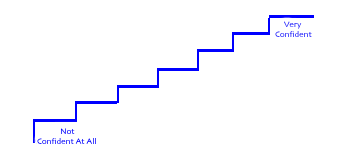 123EXEXAMPLE 2:Plan and facilitate meetings123ABCABCC1Invite participation from all parties affected by financial management (technical staff, partners, etc.)1234Describe the NMCP’s structure and lines of accountability 1231232Articulate the NMCP’s mission 1235Establish, practice, and enforce codes of conduct 1231233Articulate the NMCP’s strategy 1236Give feedback to coworkers 1231237Receive feedback from coworkers12311Discuss and analyze challenges with my coworkers1231238Identify your own values, strengths, and weaknesses12312Bring stakeholders together to discuss or address a shared challenge1231239Analyze challenges  12313Meet with your group to develop a team or organizational plan that defines activities, timeline, and responsibilities12312310Identify solutions for challenges 12314Communicate team or organizational plans to stakeholders12312315Advocate for adequate resources (money, people, and materials) for carrying out plans12319Integrate multiple systems (accounting, payroll, budgeting, grant management, administrative) to coordinate work12312316Link your team’s goals with the overall national malaria strategy12320Empower more marginalized voices (junior staff, women, new hires, etc.) by giving them a voice in decision-making12312317Balance competing demands on your time12321Strengthen work processes to implement the National Strategic Plan12312318Determine priority actions for achieving your desired results 12322Ensure that your financial  systems effectively support the National Strategic Plan12312323Resolve conflicts at work 12326Identify Global Fund grant management needs and priorities12312324Describe a common vision for your desired results 12327Adjust plans and resources as circumstances change12312325Review financial data for trends12328Train other NMCP staff on the use of monthly financial reports12312325Use monthly financial data to make decisions 12329Carry out all of your job responsibilities  12312330Use aggregate financial data to make decisions123Other comments or feedback:Other comments or feedback:Other comments or feedback:Other comments or feedback:DemographicResponseGender (M/F)AgeNumber of years in service at the NMCPArea of expertise (i.e., Finance, M&E, Vector Control, etc.)Review the list of actions below. On which of the following did the Advisor train, assist, advise, or coach you? Please check all that apply.Definitions:Trained: The Advisor taught us skills and approaches for carrying out an activity or task. Example: The Advisor held a training session on how to write sections of the Global Fund concept note.Assisted: The Advisor was directly involved. He/she was responsible for completing some or all of the tasks related to the activity. Example: The Advisor wrote sections of the Global Fund concept note.Advised: The Advisor directed, made recommendations, and reviewed our work in order to help us carry out an activity or task. Example: The Advisor reviewed the draft Global Fund concept note and gave us specific feedback and recommendations on how to improve it.Coached: The Advisor helped us to reflect and identify next steps and/or solutions on our own in order to accomplish an action or task. Example: The Advisor asked us questions and listened in order to help us identify issues with the Global Fund concept note. He/she did not tell us what to do, but rather helped us to decide on our own.n/a: Not applicable.Review the list of actions below. On which of the following did the Advisor train, assist, advise, or coach you? Please check all that apply.Definitions:Trained: The Advisor taught us skills and approaches for carrying out an activity or task. Example: The Advisor held a training session on how to write sections of the Global Fund concept note.Assisted: The Advisor was directly involved. He/she was responsible for completing some or all of the tasks related to the activity. Example: The Advisor wrote sections of the Global Fund concept note.Advised: The Advisor directed, made recommendations, and reviewed our work in order to help us carry out an activity or task. Example: The Advisor reviewed the draft Global Fund concept note and gave us specific feedback and recommendations on how to improve it.Coached: The Advisor helped us to reflect and identify next steps and/or solutions on our own in order to accomplish an action or task. Example: The Advisor asked us questions and listened in order to help us identify issues with the Global Fund concept note. He/she did not tell us what to do, but rather helped us to decide on our own.n/a: Not applicable.Review the list of actions below. On which of the following did the Advisor train, assist, advise, or coach you? Please check all that apply.Definitions:Trained: The Advisor taught us skills and approaches for carrying out an activity or task. Example: The Advisor held a training session on how to write sections of the Global Fund concept note.Assisted: The Advisor was directly involved. He/she was responsible for completing some or all of the tasks related to the activity. Example: The Advisor wrote sections of the Global Fund concept note.Advised: The Advisor directed, made recommendations, and reviewed our work in order to help us carry out an activity or task. Example: The Advisor reviewed the draft Global Fund concept note and gave us specific feedback and recommendations on how to improve it.Coached: The Advisor helped us to reflect and identify next steps and/or solutions on our own in order to accomplish an action or task. Example: The Advisor asked us questions and listened in order to help us identify issues with the Global Fund concept note. He/she did not tell us what to do, but rather helped us to decide on our own.n/a: Not applicable.Review the list of actions below. On which of the following did the Advisor train, assist, advise, or coach you? Please check all that apply.Definitions:Trained: The Advisor taught us skills and approaches for carrying out an activity or task. Example: The Advisor held a training session on how to write sections of the Global Fund concept note.Assisted: The Advisor was directly involved. He/she was responsible for completing some or all of the tasks related to the activity. Example: The Advisor wrote sections of the Global Fund concept note.Advised: The Advisor directed, made recommendations, and reviewed our work in order to help us carry out an activity or task. Example: The Advisor reviewed the draft Global Fund concept note and gave us specific feedback and recommendations on how to improve it.Coached: The Advisor helped us to reflect and identify next steps and/or solutions on our own in order to accomplish an action or task. Example: The Advisor asked us questions and listened in order to help us identify issues with the Global Fund concept note. He/she did not tell us what to do, but rather helped us to decide on our own.n/a: Not applicable.Review the list of actions below. On which of the following did the Advisor train, assist, advise, or coach you? Please check all that apply.Definitions:Trained: The Advisor taught us skills and approaches for carrying out an activity or task. Example: The Advisor held a training session on how to write sections of the Global Fund concept note.Assisted: The Advisor was directly involved. He/she was responsible for completing some or all of the tasks related to the activity. Example: The Advisor wrote sections of the Global Fund concept note.Advised: The Advisor directed, made recommendations, and reviewed our work in order to help us carry out an activity or task. Example: The Advisor reviewed the draft Global Fund concept note and gave us specific feedback and recommendations on how to improve it.Coached: The Advisor helped us to reflect and identify next steps and/or solutions on our own in order to accomplish an action or task. Example: The Advisor asked us questions and listened in order to help us identify issues with the Global Fund concept note. He/she did not tell us what to do, but rather helped us to decide on our own.n/a: Not applicable.Review the list of actions below. On which of the following did the Advisor train, assist, advise, or coach you? Please check all that apply.Definitions:Trained: The Advisor taught us skills and approaches for carrying out an activity or task. Example: The Advisor held a training session on how to write sections of the Global Fund concept note.Assisted: The Advisor was directly involved. He/she was responsible for completing some or all of the tasks related to the activity. Example: The Advisor wrote sections of the Global Fund concept note.Advised: The Advisor directed, made recommendations, and reviewed our work in order to help us carry out an activity or task. Example: The Advisor reviewed the draft Global Fund concept note and gave us specific feedback and recommendations on how to improve it.Coached: The Advisor helped us to reflect and identify next steps and/or solutions on our own in order to accomplish an action or task. Example: The Advisor asked us questions and listened in order to help us identify issues with the Global Fund concept note. He/she did not tell us what to do, but rather helped us to decide on our own.n/a: Not applicable.Review the list of actions below. On which of the following did the Advisor train, assist, advise, or coach you? Please check all that apply.Definitions:Trained: The Advisor taught us skills and approaches for carrying out an activity or task. Example: The Advisor held a training session on how to write sections of the Global Fund concept note.Assisted: The Advisor was directly involved. He/she was responsible for completing some or all of the tasks related to the activity. Example: The Advisor wrote sections of the Global Fund concept note.Advised: The Advisor directed, made recommendations, and reviewed our work in order to help us carry out an activity or task. Example: The Advisor reviewed the draft Global Fund concept note and gave us specific feedback and recommendations on how to improve it.Coached: The Advisor helped us to reflect and identify next steps and/or solutions on our own in order to accomplish an action or task. Example: The Advisor asked us questions and listened in order to help us identify issues with the Global Fund concept note. He/she did not tell us what to do, but rather helped us to decide on our own.n/a: Not applicable.TrainedAssistedAdvisedCoachedn/aPlanningPlanningPlanningPlanningPlanningPlanningPlanningDevelopment of NMCP monitoring and evaluation systemsAssignment of responsibilities to M&E staffDevelopment of calendars for monitoring visitsDevelopment of annual performance monitoring planTrainedAssistedAdvisedCoachedn/aDevelopment of Global Fund grant performance frameworkCoordination Coordination Coordination Coordination Coordination Coordination Coordination Coordination of regular coordination meetings of NMCP M&E staffCoordination of regular M&E coordination meetings with NMCP technical teamsCoordination of regular M&E coordination meetings with SR/PRsSharing malaria data with other malaria partnersSupportive supervisionSupportive supervisionSupportive supervisionSupportive supervisionSupportive supervisionSupportive supervisionSupportive supervisionDevelopment of a supportive supervision plan Supervision visits to districtsSupervision visits to facilitiesDevelopment of a training or capacity building plan for M&E staffTrainedAssistedAdvisedCoachedn/aSupervision meetings with M&E staff to review performanceData collection and managementData collection and managementData collection and managementData collection and managementData collection and managementData collection and managementData collection and managementUpdates to data collection toolsDevelopment of a data collection plan Routine collection of malaria indicator dataImprovement of data collection processImprovement of data submission processData analysisData analysisData analysisData analysisData analysisData analysisData analysisAnalysis of routinely collected dataDecision-making based on analyzed dataRoutine review of data qualityTrainedAssistedAdvisedCoachedn/aDevelopment of a plan for improving data qualityReportingReportingReportingReportingReportingReportingReportingDevelopment of Programmatic Update reports (or contribution to PUs, if NMCP is SR)Review of Programmatic Update reportsSubmission of M&E contribution to Programmatic Updates by deadlineSubmission of NMCP M&E data to other relevant national programs (NPPU, national store, MOH, etc.)Global Fund Concept Note Global Fund Concept Note Global Fund Concept Note Global Fund Concept Note Global Fund Concept Note Global Fund Concept Note Global Fund Concept Note Coordination of concept note planning meetingsDrafting of concept noteGrant negotiationDevelopment of concept note budgetTrainedAssistedAdvisedCoachedn/aRevision of concept noteDevelopment of concept note supporting documents (operational plan, etc.)Communication with the Global Fund during concept note developmentABCABCEXEXAMPLE 1:Follow the code of conduct in my daily work123EXEXAMPLE 2:Plan and facilitate meetings1231Train people on the use of monthly monitoring reports1234Describe the NMCP’s organizational structure and lines of accountability 1232Articulate the NMCP’s mission 1235Practice and enforce codes of conduct 1233Articulate the NMCP’s strategy 1236Give feedback to coworkers 1237Receive feedback from coworkers12311Discuss and analyze challenges with my coworkers1238Identify my own values, strengths, and weaknesses12312Bring stakeholders together to discuss or address a shared challenge1239Analyze challenges  12313Meet with your group to develop a team or organizational plan that defines activities, timeline, and responsibilities12310Identify solutions for challenges 12314Communicate team or organizational plans to stakeholders12315Advocate for adequate resources (money, people, and materials) for carrying out plans12319Integrate multiple systems (districts, private facilities, national) to coordinate work12316Link your team’s goals with the overall national malaria strategy12320Empower more marginalized voices (junior staff, women, new hires, etc.) by giving them a voice in decision-making12317Balance competing demands on your time12321Align work processes to implement the National Strategic Plan12318Determine priority actions for achieving your desired results 12322Ensure that your monitoring systems effectively support the National Strategic Plan12323Resolve conflicts at work 12327Identify Global Fund grant management needs and priorities12324Describe a common vision for your desired results 12328Adjust plans and resources as circumstances change12325Use monthly data reports to make decisions 12329Invite participation in activities from all parties affected by monitoring and evaluations12326Use aggregate data to make decisions12330Carry out all of your job responsibilities  123Other comments or feedback:Other comments or feedback:Other comments or feedback:Other comments or feedback:Other comments or feedback:Other comments or feedback:Other comments or feedback:Other comments or feedback:Other comments or feedback:DemographicResponseGender (M/F)AgeNumber of years in service at the NMCPArea of expertise (i.e., Finance, M&E, Vector Control, etc.)Review the list of actions below. On which of the following did the Advisor train, assist, advise, or coach you? Please check all that apply.Definitions:Trained: The Advisor taught us skills and approaches for carrying out an activity or task. Example: The Advisor held a training session on how to write sections of the Global Fund concept note.Assisted: The Advisor was directly involved. He/she was responsible for completing some or all of the tasks related to the activity. Example: The Advisor wrote sections of the Global Fund concept note.Advised: The Advisor directed, made recommendations, and reviewed our work in order to help us carry out an activity or task. Example: The Advisor reviewed the draft Global Fund concept note and gave us specific feedback and recommendations on how to improve it.Coached: The Advisor helped us to reflect and identify next steps and/or solutions on our own in order to accomplish an action or task. Example: The Advisor asked us questions and listened in order to help us identify issues with the Global Fund concept note. He/she did not tell us what to do, but rather helped us to decide on our own.n/a: Not applicable.Review the list of actions below. On which of the following did the Advisor train, assist, advise, or coach you? Please check all that apply.Definitions:Trained: The Advisor taught us skills and approaches for carrying out an activity or task. Example: The Advisor held a training session on how to write sections of the Global Fund concept note.Assisted: The Advisor was directly involved. He/she was responsible for completing some or all of the tasks related to the activity. Example: The Advisor wrote sections of the Global Fund concept note.Advised: The Advisor directed, made recommendations, and reviewed our work in order to help us carry out an activity or task. Example: The Advisor reviewed the draft Global Fund concept note and gave us specific feedback and recommendations on how to improve it.Coached: The Advisor helped us to reflect and identify next steps and/or solutions on our own in order to accomplish an action or task. Example: The Advisor asked us questions and listened in order to help us identify issues with the Global Fund concept note. He/she did not tell us what to do, but rather helped us to decide on our own.n/a: Not applicable.Review the list of actions below. On which of the following did the Advisor train, assist, advise, or coach you? Please check all that apply.Definitions:Trained: The Advisor taught us skills and approaches for carrying out an activity or task. Example: The Advisor held a training session on how to write sections of the Global Fund concept note.Assisted: The Advisor was directly involved. He/she was responsible for completing some or all of the tasks related to the activity. Example: The Advisor wrote sections of the Global Fund concept note.Advised: The Advisor directed, made recommendations, and reviewed our work in order to help us carry out an activity or task. Example: The Advisor reviewed the draft Global Fund concept note and gave us specific feedback and recommendations on how to improve it.Coached: The Advisor helped us to reflect and identify next steps and/or solutions on our own in order to accomplish an action or task. Example: The Advisor asked us questions and listened in order to help us identify issues with the Global Fund concept note. He/she did not tell us what to do, but rather helped us to decide on our own.n/a: Not applicable.Review the list of actions below. On which of the following did the Advisor train, assist, advise, or coach you? Please check all that apply.Definitions:Trained: The Advisor taught us skills and approaches for carrying out an activity or task. Example: The Advisor held a training session on how to write sections of the Global Fund concept note.Assisted: The Advisor was directly involved. He/she was responsible for completing some or all of the tasks related to the activity. Example: The Advisor wrote sections of the Global Fund concept note.Advised: The Advisor directed, made recommendations, and reviewed our work in order to help us carry out an activity or task. Example: The Advisor reviewed the draft Global Fund concept note and gave us specific feedback and recommendations on how to improve it.Coached: The Advisor helped us to reflect and identify next steps and/or solutions on our own in order to accomplish an action or task. Example: The Advisor asked us questions and listened in order to help us identify issues with the Global Fund concept note. He/she did not tell us what to do, but rather helped us to decide on our own.n/a: Not applicable.Review the list of actions below. On which of the following did the Advisor train, assist, advise, or coach you? Please check all that apply.Definitions:Trained: The Advisor taught us skills and approaches for carrying out an activity or task. Example: The Advisor held a training session on how to write sections of the Global Fund concept note.Assisted: The Advisor was directly involved. He/she was responsible for completing some or all of the tasks related to the activity. Example: The Advisor wrote sections of the Global Fund concept note.Advised: The Advisor directed, made recommendations, and reviewed our work in order to help us carry out an activity or task. Example: The Advisor reviewed the draft Global Fund concept note and gave us specific feedback and recommendations on how to improve it.Coached: The Advisor helped us to reflect and identify next steps and/or solutions on our own in order to accomplish an action or task. Example: The Advisor asked us questions and listened in order to help us identify issues with the Global Fund concept note. He/she did not tell us what to do, but rather helped us to decide on our own.n/a: Not applicable.Review the list of actions below. On which of the following did the Advisor train, assist, advise, or coach you? Please check all that apply.Definitions:Trained: The Advisor taught us skills and approaches for carrying out an activity or task. Example: The Advisor held a training session on how to write sections of the Global Fund concept note.Assisted: The Advisor was directly involved. He/she was responsible for completing some or all of the tasks related to the activity. Example: The Advisor wrote sections of the Global Fund concept note.Advised: The Advisor directed, made recommendations, and reviewed our work in order to help us carry out an activity or task. Example: The Advisor reviewed the draft Global Fund concept note and gave us specific feedback and recommendations on how to improve it.Coached: The Advisor helped us to reflect and identify next steps and/or solutions on our own in order to accomplish an action or task. Example: The Advisor asked us questions and listened in order to help us identify issues with the Global Fund concept note. He/she did not tell us what to do, but rather helped us to decide on our own.n/a: Not applicable.Review the list of actions below. On which of the following did the Advisor train, assist, advise, or coach you? Please check all that apply.Definitions:Trained: The Advisor taught us skills and approaches for carrying out an activity or task. Example: The Advisor held a training session on how to write sections of the Global Fund concept note.Assisted: The Advisor was directly involved. He/she was responsible for completing some or all of the tasks related to the activity. Example: The Advisor wrote sections of the Global Fund concept note.Advised: The Advisor directed, made recommendations, and reviewed our work in order to help us carry out an activity or task. Example: The Advisor reviewed the draft Global Fund concept note and gave us specific feedback and recommendations on how to improve it.Coached: The Advisor helped us to reflect and identify next steps and/or solutions on our own in order to accomplish an action or task. Example: The Advisor asked us questions and listened in order to help us identify issues with the Global Fund concept note. He/she did not tell us what to do, but rather helped us to decide on our own.n/a: Not applicable.TrainedAssistedAdvisedCoachedn/a1.Creation or revitalization of a national procurement and supply coordination mechanism, bringing together all major SCM partners2.Development of malaria commodity specifications3.Advocate for inclusion of malaria commodities into Essentials Medicine List 4.Development of malaria standard treatment guidelines5.Development of a national formularyAssistedTrainedAdvisedCoachedn/a6.Establishment of quantification procedures7.Coordination of a quantification committee involving key stakeholders8.Development of quantification tools 9.Monitoring of the quantification process10.Promotion of rational medicine use11.Identification of a procurement focal point for malaria commodities12.Development of inventory management tools13.Development of storage standard operating procedures (SOPs)14.Review of storage information system15.Updates to storage information systemAssistedTrainedAdvisedCoachedn/a16.Development of inventory management tools17.Skills building for NMCP staff on inventory management18.Identification of problems and bottlenecks related to commodity transportation19.Identification of solutions to commodity transportation issues20.Development of SOPs for commodity transport21.Development and implementation of commodity distribution planABCABCEXEXAMPLE 1:Follow the code of conduct in my daily work123EXEXAMPLE 2:Plan and facilitate meetings123ABCABC1Train other NMCP staff on the use of monthly data reports4Describe the NMCP’s structure and lines of accountability 2Articulate the NMCP’s mission 5Establish, practice, and enforce codes of conduct 3Articulate the NMCP’s strategy 6Give feedback to coworkers 7Receive feedback from coworkers11Discuss and analyze challenges with my coworkers8Identify my own values, strengths, and weaknesses12Bring stakeholders together to coordinate national malaria commodity procurement and distribution9Analyze challenges  13Meet with your group to develop a team or organizational plan that defines activities, timeline, and responsibility10Identify solutions for challenges 14Communicate team or organizational plans to stakeholders15Advocate for adequate resources (money, people, and materials) for carrying out plans20Integrate multiple systems (procurement, distribution, push, pull) to coordinate work16Link your team’s goals with the overall national malaria strategy21Empower more marginalized voices (junior staff, women, new hires, etc.) by giving them a voice in decision-making17Balance competing demands on your time22Strengthen work processes to implement the National Strategic Plan18Determine priority actions for achieving your desired results 23Ensure that your procurement and supply chain systems effectively support the National Strategic Plan19Resolve conflicts at work 24Identify Global Fund grant management needs and priorities25Describe a common vision for your desired results 30Adjust plans and resources as circumstances change26Review supply chain data for trends31Invite participation from all parties affected by procurement and supply chain management27Use monthly data to make decisions 32Monitor adherence to national protocols28Use aggregate data to make decisions33Explain malaria drug policies and protocols to district malaria focal points and facility managers29Carry out all of your job responsibilities  34Utilize the LMISOther comments or feedback:Other comments or feedback:Other comments or feedback:Other comments or feedback:Other comments or feedback:Other comments or feedback:Other comments or feedback:Other comments or feedback:Other comments or feedback:DemographicResponseGender (M/F)AgeNumber of years in service at the NMCPArea of expertise (i.e., Finance, M&E, Vector Control, etc.)Review the list of actions below. On which of the following did the Advisor train, assist, advise, or coach you? Please check all that apply.Definitions:Trained: The Advisor taught us skills and approaches for carrying out an activity or task. Example: The Advisor held a training session on how to write sections of the Global Fund concept note.Assisted: The Advisor was directly involved. He/she was responsible for completing some or all of the tasks related to the activity. Example: The Advisor wrote sections of the Global Fund concept note.Advised: The Advisor directed, made recommendations, and reviewed our work in order to help us carry out an activity or task. Example: The Advisor reviewed the draft Global Fund concept note and gave us specific feedback and recommendations on how to improve it.Coached: The Advisor helped us to reflect and identify next steps and/or solutions on our own in order to accomplish an action or task. Example: The Advisor asked us questions and listened in order to help us identify issues with the Global Fund concept note. He/she did not tell us what to do, but rather helped us to decide on our own.n/a: Not applicable.Review the list of actions below. On which of the following did the Advisor train, assist, advise, or coach you? Please check all that apply.Definitions:Trained: The Advisor taught us skills and approaches for carrying out an activity or task. Example: The Advisor held a training session on how to write sections of the Global Fund concept note.Assisted: The Advisor was directly involved. He/she was responsible for completing some or all of the tasks related to the activity. Example: The Advisor wrote sections of the Global Fund concept note.Advised: The Advisor directed, made recommendations, and reviewed our work in order to help us carry out an activity or task. Example: The Advisor reviewed the draft Global Fund concept note and gave us specific feedback and recommendations on how to improve it.Coached: The Advisor helped us to reflect and identify next steps and/or solutions on our own in order to accomplish an action or task. Example: The Advisor asked us questions and listened in order to help us identify issues with the Global Fund concept note. He/she did not tell us what to do, but rather helped us to decide on our own.n/a: Not applicable.Review the list of actions below. On which of the following did the Advisor train, assist, advise, or coach you? Please check all that apply.Definitions:Trained: The Advisor taught us skills and approaches for carrying out an activity or task. Example: The Advisor held a training session on how to write sections of the Global Fund concept note.Assisted: The Advisor was directly involved. He/she was responsible for completing some or all of the tasks related to the activity. Example: The Advisor wrote sections of the Global Fund concept note.Advised: The Advisor directed, made recommendations, and reviewed our work in order to help us carry out an activity or task. Example: The Advisor reviewed the draft Global Fund concept note and gave us specific feedback and recommendations on how to improve it.Coached: The Advisor helped us to reflect and identify next steps and/or solutions on our own in order to accomplish an action or task. Example: The Advisor asked us questions and listened in order to help us identify issues with the Global Fund concept note. He/she did not tell us what to do, but rather helped us to decide on our own.n/a: Not applicable.Review the list of actions below. On which of the following did the Advisor train, assist, advise, or coach you? Please check all that apply.Definitions:Trained: The Advisor taught us skills and approaches for carrying out an activity or task. Example: The Advisor held a training session on how to write sections of the Global Fund concept note.Assisted: The Advisor was directly involved. He/she was responsible for completing some or all of the tasks related to the activity. Example: The Advisor wrote sections of the Global Fund concept note.Advised: The Advisor directed, made recommendations, and reviewed our work in order to help us carry out an activity or task. Example: The Advisor reviewed the draft Global Fund concept note and gave us specific feedback and recommendations on how to improve it.Coached: The Advisor helped us to reflect and identify next steps and/or solutions on our own in order to accomplish an action or task. Example: The Advisor asked us questions and listened in order to help us identify issues with the Global Fund concept note. He/she did not tell us what to do, but rather helped us to decide on our own.n/a: Not applicable.Review the list of actions below. On which of the following did the Advisor train, assist, advise, or coach you? Please check all that apply.Definitions:Trained: The Advisor taught us skills and approaches for carrying out an activity or task. Example: The Advisor held a training session on how to write sections of the Global Fund concept note.Assisted: The Advisor was directly involved. He/she was responsible for completing some or all of the tasks related to the activity. Example: The Advisor wrote sections of the Global Fund concept note.Advised: The Advisor directed, made recommendations, and reviewed our work in order to help us carry out an activity or task. Example: The Advisor reviewed the draft Global Fund concept note and gave us specific feedback and recommendations on how to improve it.Coached: The Advisor helped us to reflect and identify next steps and/or solutions on our own in order to accomplish an action or task. Example: The Advisor asked us questions and listened in order to help us identify issues with the Global Fund concept note. He/she did not tell us what to do, but rather helped us to decide on our own.n/a: Not applicable.Review the list of actions below. On which of the following did the Advisor train, assist, advise, or coach you? Please check all that apply.Definitions:Trained: The Advisor taught us skills and approaches for carrying out an activity or task. Example: The Advisor held a training session on how to write sections of the Global Fund concept note.Assisted: The Advisor was directly involved. He/she was responsible for completing some or all of the tasks related to the activity. Example: The Advisor wrote sections of the Global Fund concept note.Advised: The Advisor directed, made recommendations, and reviewed our work in order to help us carry out an activity or task. Example: The Advisor reviewed the draft Global Fund concept note and gave us specific feedback and recommendations on how to improve it.Coached: The Advisor helped us to reflect and identify next steps and/or solutions on our own in order to accomplish an action or task. Example: The Advisor asked us questions and listened in order to help us identify issues with the Global Fund concept note. He/she did not tell us what to do, but rather helped us to decide on our own.n/a: Not applicable.Review the list of actions below. On which of the following did the Advisor train, assist, advise, or coach you? Please check all that apply.Definitions:Trained: The Advisor taught us skills and approaches for carrying out an activity or task. Example: The Advisor held a training session on how to write sections of the Global Fund concept note.Assisted: The Advisor was directly involved. He/she was responsible for completing some or all of the tasks related to the activity. Example: The Advisor wrote sections of the Global Fund concept note.Advised: The Advisor directed, made recommendations, and reviewed our work in order to help us carry out an activity or task. Example: The Advisor reviewed the draft Global Fund concept note and gave us specific feedback and recommendations on how to improve it.Coached: The Advisor helped us to reflect and identify next steps and/or solutions on our own in order to accomplish an action or task. Example: The Advisor asked us questions and listened in order to help us identify issues with the Global Fund concept note. He/she did not tell us what to do, but rather helped us to decide on our own.n/a: Not applicable.TrainedAssistedAdvisedCoachedn/aTechnicalTechnicalTechnicalTechnicalTechnicalTechnicalTechnicalDevelopment of national malaria control guidelinesRevision of national malaria control guidelinesSupportive supervision visits to districts and/or facilitiesSupportive supervision trainingsTrainedAssistedAdvisedCoachedn/aImplementation of mass LLIN distribution campaignsImplementation of seasonal malaria chemopreventionImplementation of iCCMTechnical trainings for district malaria focal points/district malaria staffCoordination and planningCoordination and planningCoordination and planningCoordination and planningCoordination and planningCoordination and planningCoordination and planningRegular coordination meetings with all NMCP staffRegular internal coordination meetings with NMCP technical teamsRegular coordination meetings with technical working groupsDevelopment of coordination meeting calendar Dissemination of calendars to NMCP staffTrainedAssistedAdvisedCoachedn/aPlanning meetings for mass LLIN distribution campaigns with partnersCoordination with private facilitiesGrant managementGrant managementGrant managementGrant managementGrant managementGrant managementGrant managementRegular coordination meetings with SRs and PRsTimely compilation of grant programmatic updatesTimely submission of programmatic updatesResolutions of special conditions and/or conditions precedentGlobal Fund Concept Note Global Fund Concept Note Global Fund Concept Note Global Fund Concept Note Global Fund Concept Note Global Fund Concept Note Global Fund Concept Note Coordination of concept note planning meetingsDrafting of concept noteGrant negotiationTrainedAssistedAdvisedCoachedn/aDevelopment of concept note budgetRevision of concept noteDevelopment of concept note supporting documents (operational plan, etc.)Communication with the Global Fund during concept note developmentABCABCEXEXAMPLE 1:Follow the code of conduct in my daily work123EXEXAMPLE 2:Plan and facilitate meetings123ABCABC1Carry out all of your job responsibilities  1234Describe the NMCP’s structure and lines of accountability 1232Articulate the NMCP’s mission 1235Establish, practice, and enforce codes of conduct 1233Articulate the NMCP’s strategy 1236Give feedback to coworkers 1237Receive feedback from coworkers12311Discuss and analyze challenges with your coworkers1238Identify your own values, strengths, and weaknesses12312Bring stakeholders together to discuss or address a shared challenge1239Analyze challenges  12313Meet with your group to develop a team or organizational plan that defines activities, timeline, and responsibilities12310Identify solutions for challenges 12314Communicate team or organizational plans to stakeholders12315Advocate for adequate resources (money, people, and materials) for carrying out plans12319Integrate multiple systems (financial, programmatic, M&E) to coordinate work12316Link your team’s goals with the overall national malaria strategy12320Empower more marginalized voices (junior staff, women, new hires, etc.) by giving them a voice in decision-making12317Balance competing demands on your time12321Strengthen work processes to implement the National Strategic Plan12318Determine priority actions for achieving your desired results 12322Ensure that your activities effectively support the National Strategic Plan12323Resolve conflicts at work 12327Identify Global Fund grant management needs and priorities12324Describe a common vision for your desired results 12328Adjust plans and resources as circumstances change12325Review monitoring data for trends12329Train NMCP and district staff on the use of monthly monitoring reports12326Use monthly data to make decisions 12330Invite participation  in planning and implementation from all parties affected by your technical unit12331Use aggregate data to make decisions123Other comments or feedback:Other comments or feedback:Other comments or feedback:Other comments or feedback:Other comments or feedback:DemographicResponseGender (M/F)AgeNumber of years in service at the NMCPArea of expertise (i.e., Finance, M&E, Vector Control, etc.)A. For each statement below, please indicate if you strongly agree, somewhat agree, somewhat disagree, strongly disagree, or have no opinion. Please check only one.A. For each statement below, please indicate if you strongly agree, somewhat agree, somewhat disagree, strongly disagree, or have no opinion. Please check only one.A. For each statement below, please indicate if you strongly agree, somewhat agree, somewhat disagree, strongly disagree, or have no opinion. Please check only one.A. For each statement below, please indicate if you strongly agree, somewhat agree, somewhat disagree, strongly disagree, or have no opinion. Please check only one.A. For each statement below, please indicate if you strongly agree, somewhat agree, somewhat disagree, strongly disagree, or have no opinion. Please check only one.A. For each statement below, please indicate if you strongly agree, somewhat agree, somewhat disagree, strongly disagree, or have no opinion. Please check only one.A. For each statement below, please indicate if you strongly agree, somewhat agree, somewhat disagree, strongly disagree, or have no opinion. Please check only one.Strongly disagreeSomewhat disagreeSomewhat agreeStrongly agreeNo OpinionThe goals and objectives of the Advisor’s support were clearly articulated to meThe activities the Advisor carried out were appropriate for the NMCP’s needsI had influence in developing the Advisor’s terms of reference The Advisor carried out an initial organizational or needs assessmentThe Advisor engages/engaged me when designing activitiesThe Advisor engages/engaged me while implementing activitiesThe Advisor communicates/ communicated with me regularlyThe Advisor provides/provided advice that was useful to meThe Advisor provides/provided coaching that was useful to meThe Advisor understands/ understood the NMCP’s contextThe Advisor’s knowledge and skills are/were appropriate for the jobThe Advisor helps/helped me to adapt to changes at the NMCP (restructuring, new activities, new guidelines, etc.)The Advisor helps/helped me to motivate my staffThe Advisor helps/helped me to resolve conflictsThe Advisor helps/helped me delegate tasksB. Review the list of actions below. On which of the following did the Advisor train, assist, advise, or coach you? Please check all that apply.Definitions:Trained: The Advisor taught us skills and approaches for carrying out an activity or task. Example: The Advisor held a training session on how to write sections of the Global Fund concept note.Assisted: The Advisor was directly involved. He/she was responsible for completing some or all of the tasks related to the activity. Example: The Advisor wrote sections of the Global Fund concept note.Advised: The Advisor directed, made recommendations, and reviewed our work in order to help us carry out an activity or task. Example: The Advisor reviewed the draft Global Fund concept note and gave specific feedback and recommendations on how to improve it.Coached: The Advisor helped us to reflect and identify next steps and/or solutions on our own in order to accomplish an action or task. Example: The Advisor asked us questions and listened in order to help us identify issues with the Global Fund concept note. He/she did not tell us what to do, but rather helped us to decide on our own.n/a: Not applicable.B. Review the list of actions below. On which of the following did the Advisor train, assist, advise, or coach you? Please check all that apply.Definitions:Trained: The Advisor taught us skills and approaches for carrying out an activity or task. Example: The Advisor held a training session on how to write sections of the Global Fund concept note.Assisted: The Advisor was directly involved. He/she was responsible for completing some or all of the tasks related to the activity. Example: The Advisor wrote sections of the Global Fund concept note.Advised: The Advisor directed, made recommendations, and reviewed our work in order to help us carry out an activity or task. Example: The Advisor reviewed the draft Global Fund concept note and gave specific feedback and recommendations on how to improve it.Coached: The Advisor helped us to reflect and identify next steps and/or solutions on our own in order to accomplish an action or task. Example: The Advisor asked us questions and listened in order to help us identify issues with the Global Fund concept note. He/she did not tell us what to do, but rather helped us to decide on our own.n/a: Not applicable.B. Review the list of actions below. On which of the following did the Advisor train, assist, advise, or coach you? Please check all that apply.Definitions:Trained: The Advisor taught us skills and approaches for carrying out an activity or task. Example: The Advisor held a training session on how to write sections of the Global Fund concept note.Assisted: The Advisor was directly involved. He/she was responsible for completing some or all of the tasks related to the activity. Example: The Advisor wrote sections of the Global Fund concept note.Advised: The Advisor directed, made recommendations, and reviewed our work in order to help us carry out an activity or task. Example: The Advisor reviewed the draft Global Fund concept note and gave specific feedback and recommendations on how to improve it.Coached: The Advisor helped us to reflect and identify next steps and/or solutions on our own in order to accomplish an action or task. Example: The Advisor asked us questions and listened in order to help us identify issues with the Global Fund concept note. He/she did not tell us what to do, but rather helped us to decide on our own.n/a: Not applicable.B. Review the list of actions below. On which of the following did the Advisor train, assist, advise, or coach you? Please check all that apply.Definitions:Trained: The Advisor taught us skills and approaches for carrying out an activity or task. Example: The Advisor held a training session on how to write sections of the Global Fund concept note.Assisted: The Advisor was directly involved. He/she was responsible for completing some or all of the tasks related to the activity. Example: The Advisor wrote sections of the Global Fund concept note.Advised: The Advisor directed, made recommendations, and reviewed our work in order to help us carry out an activity or task. Example: The Advisor reviewed the draft Global Fund concept note and gave specific feedback and recommendations on how to improve it.Coached: The Advisor helped us to reflect and identify next steps and/or solutions on our own in order to accomplish an action or task. Example: The Advisor asked us questions and listened in order to help us identify issues with the Global Fund concept note. He/she did not tell us what to do, but rather helped us to decide on our own.n/a: Not applicable.B. Review the list of actions below. On which of the following did the Advisor train, assist, advise, or coach you? Please check all that apply.Definitions:Trained: The Advisor taught us skills and approaches for carrying out an activity or task. Example: The Advisor held a training session on how to write sections of the Global Fund concept note.Assisted: The Advisor was directly involved. He/she was responsible for completing some or all of the tasks related to the activity. Example: The Advisor wrote sections of the Global Fund concept note.Advised: The Advisor directed, made recommendations, and reviewed our work in order to help us carry out an activity or task. Example: The Advisor reviewed the draft Global Fund concept note and gave specific feedback and recommendations on how to improve it.Coached: The Advisor helped us to reflect and identify next steps and/or solutions on our own in order to accomplish an action or task. Example: The Advisor asked us questions and listened in order to help us identify issues with the Global Fund concept note. He/she did not tell us what to do, but rather helped us to decide on our own.n/a: Not applicable.B. Review the list of actions below. On which of the following did the Advisor train, assist, advise, or coach you? Please check all that apply.Definitions:Trained: The Advisor taught us skills and approaches for carrying out an activity or task. Example: The Advisor held a training session on how to write sections of the Global Fund concept note.Assisted: The Advisor was directly involved. He/she was responsible for completing some or all of the tasks related to the activity. Example: The Advisor wrote sections of the Global Fund concept note.Advised: The Advisor directed, made recommendations, and reviewed our work in order to help us carry out an activity or task. Example: The Advisor reviewed the draft Global Fund concept note and gave specific feedback and recommendations on how to improve it.Coached: The Advisor helped us to reflect and identify next steps and/or solutions on our own in order to accomplish an action or task. Example: The Advisor asked us questions and listened in order to help us identify issues with the Global Fund concept note. He/she did not tell us what to do, but rather helped us to decide on our own.n/a: Not applicable.B. Review the list of actions below. On which of the following did the Advisor train, assist, advise, or coach you? Please check all that apply.Definitions:Trained: The Advisor taught us skills and approaches for carrying out an activity or task. Example: The Advisor held a training session on how to write sections of the Global Fund concept note.Assisted: The Advisor was directly involved. He/she was responsible for completing some or all of the tasks related to the activity. Example: The Advisor wrote sections of the Global Fund concept note.Advised: The Advisor directed, made recommendations, and reviewed our work in order to help us carry out an activity or task. Example: The Advisor reviewed the draft Global Fund concept note and gave specific feedback and recommendations on how to improve it.Coached: The Advisor helped us to reflect and identify next steps and/or solutions on our own in order to accomplish an action or task. Example: The Advisor asked us questions and listened in order to help us identify issues with the Global Fund concept note. He/she did not tell us what to do, but rather helped us to decide on our own.n/a: Not applicable.TrainedAssistedAdvisedCoachedn/aNational Strategic PlanNational Strategic PlanNational Strategic PlanNational Strategic PlanNational Strategic PlanNational Strategic PlanNational Strategic PlanRevision or drafting of the National Strategic PlanDevelopment of strategies for implementing the National Strategic PlanDevelopment of workplans for implementing the National Strategic PlanMonitoring the implementation of the National Strategic PlanHuman ResourcesHuman ResourcesHuman ResourcesHuman ResourcesHuman ResourcesHuman ResourcesHuman ResourcesDevelopment of job descriptions for NMCP staffReviews of job descriptions for NMCP staffReview of the NMCP organogramUpdates to the NMCP organogramRestructuring of NMCP human resourcesEvaluations of staff skillsTrainedAssistedAdvisedCoachedn/aDevelopment of staff professional/skills development plansProfessional coaching of NMCP staffRecruitment of new staffOnboarding of new staffGlobal Fund reportingGlobal Fund reportingGlobal Fund reportingGlobal Fund reportingGlobal Fund reportingGlobal Fund reportingGlobal Fund reportingDrafting of the Programmatic UpdateReview of the Programmatic UpdateResponses to Global Fund questionsResolutions of conditions precedentJustification of grant expendituresCommunication with the Country Portfolio ManagerCommunication with PR/SRs Communication with the local funding agentTrainedAssistedAdvisedCoachedn/aTraining of NMCP staff on reportingGlobal Fund concept noteGlobal Fund concept noteGlobal Fund concept noteGlobal Fund concept noteGlobal Fund concept noteGlobal Fund concept noteGlobal Fund concept noteCoordination of concept note planning meetingsDrafting of concept noteGrant negotiationDevelopment of concept note budgetRevision of concept noteDevelopment of concept note supporting documents (operational plan, etc.)Communication with the Global Fund during concept note developmentMonitoring and evaluationsMonitoring and evaluationsMonitoring and evaluationsMonitoring and evaluationsMonitoring and evaluationsMonitoring and evaluationsMonitoring and evaluationsCollection of monthly malaria data Analysis of monthly malaria dataTrainedAssistedAdvisedCoachedn/aTimely submission of monthly malaria data by districtTraining for NMCP staff on M&EPartner coordinationPartner coordinationPartner coordinationPartner coordinationPartner coordinationPartner coordinationPartner coordinationScheduling of meetings with NMCP partnersDrafting agendas for partner meetingsFollowing up on action items from partner meetingsInstitution of regular thematic working group meetingsCoordination of partner activitiesInternal coordinationInternal coordinationInternal coordinationInternal coordinationInternal coordinationInternal coordinationInternal coordinationEstablishment of regular staff coordination meetingsNote keeping during regular staff meetingsDissemination of meeting notes to staffDrafting of agendas for staff meetingsTrainedAssistedAdvisedCoachedn/aEstablishment of regular technical team meetingsTimekeeping during meetingsGovernanceGovernanceGovernanceGovernanceGovernanceGovernanceGovernanceProduction of procedures manualsDrafting of standard operating procedures (SOPs)for NMCP operationsRevision of malaria control guidelines (prevention and/or treatment)Dissemination of guidelinesStrategies and innovationStrategies and innovationStrategies and innovationStrategies and innovationStrategies and innovationStrategies and innovationStrategies and innovationDevelopment of innovative strategiesImplementation of innovative strategiesOperational planning of grant activities (LLIN campaigns, efficacy studies, supportive supervision, etc.)Implementation of grant activitiesABCABCEXEXAMPLE 1:Follow the code of conduct in my daily work123EXEXAMPLE 2:Plan and facilitate meetings123ABCABC1Carry out all of your job responsibilities  1234Describe the NMCP’s structure and lines of accountability 1232Articulate the NMCP’s mission 1235Establish, practice, and enforce codes of conduct 1233Articulate the NMCP’s strategy 1236Give feedback to coworkers 1237Receive feedback from coworkers12311Discuss and analyze challenges with your coworkers1238Identify your own values, strengths, and weaknesses12312Bring stakeholders together to discuss or address a shared challenge1239Analyze challenges  12313Meet with your group to develop a team or organizational plan that defines activities, timeline, and responsibilities12310Identify solutions for challenges 12314Communicate team or organizational plans to stakeholders12315Advocate for adequate resources (money, people, and materials) for carrying out plans12319Integrate multiple systems (financial, programmatic, M&E) to coordinate work12316Link your team’s goals with the overall national malaria strategy12320Empower more marginalized voices (junior staff, women, new hires, etc.) by giving them a voice in decision-making12317Balance competing demands on your time12321Strengthen work processes to implement the National Strategic Plan12318Determine priority actions for achieving your desired results 12322Ensure that your activities effectively support the National Strategic Plan12323Resolve conflicts at work 12327Identify Global Fund grant management needs and priorities12324Describe a common vision for your desired results 12328Adjust plans and resources as circumstances change12325Review monitoring data for trends12329Train NMCP and district staff on the use of monthly monitoring reports12326Use monthly data to make decisions 12330Invite participation  in planning and implementation from all parties affected by your technical unit12331Use aggregate data to make decisions123Other comments or feedback:Other comments or feedback:Other comments or feedback:Other comments or feedback:Other comments or feedback: